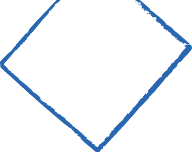 Zustimmungserklärung für MitgliederIch willige ein, dass der Verein/ Verband.......................................................................................................................als verantwortliche Stelle, die in der Beitrittserklärung erhobenen personenbezogenen Daten, wie Namen, Vorname, Geburtsdatum, Adresse, E- Mail-Adresse, Telefonnummer, Funktion im Verein und Bankverbindung ausschließlich zum Zwecke der Mitgliederverwaltung, des Beitragseinzuges und der Übermittlung von Vereinsinformationen durch den Verein verarbeitet und genutzt werden. Eine Übermittlung von Daten an Kreis-, Bezirks-, und/ oder Landesverbände findet nur im Rahmen der in der Satzung festgelegten Zwecke statt. Diese Datenübermittlungen sind notwendig zum Zwecke der Organisation. Eine Datenübermittlung an Dritte findet nicht statt. Eine Datennutzung für Werbezwecke findet ebenfalls nicht statt. Bei Beendigung der Mitgliedschaft werden die personenbezogenen Daten gelöscht, soweit sie nicht entsprechend der gesetzlichen Vorgaben aufbewahrt werden müssen. Jedes Mitglied hat im Rahmen der Vorgaben des Bundesdatenschutzgesetzes/ Datenschutzgrundverordnung das Recht auf Auskunft über die personenbezogenen Daten, die zu seiner Person bei der verantwortlichen Stelle gespeichert sind. Außerdem hat das Mitglied, im Falle von fehlerhaften Daten, ein Korrekturrecht.Der Nutzung von Bildern meiner Person zur Veröffentlichung im Internet, Fachzeitschriften oder sonstigen Fachpublikationen durch den Verein/ Verband stimme ich zu.WiderrufsrechtDiese Zustimmung kann jederzeit mit Wirkung für die Zukunft schriftlich wiederrufen werden. Die Kontaktdaten hierzu entnehmen Sie bitte unserer Homepage/ dem Impressum/ der Datenschutzerklärung.Ort, Datum                                       Unterschrift Mitglied/ Name in Klarschrift.......................................................................................................................